Kvetová guľaNa výrobu kvetovej gule potrebujeme: Polystyrénovú guľu, akrylovú farbu, štetec, nádobu na vodu, špendlíky s veľkou farebnou hlavičkou, vyrezávadlo na papier v tvare kvetu, farebný papier, šnúrku, špajdľu. (obr. 1)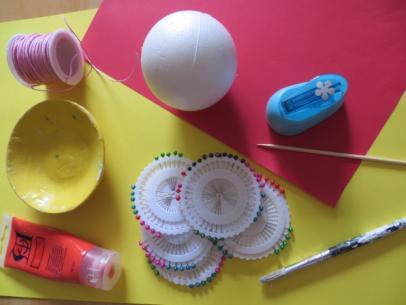 Polystyrénovú guľu napichneme na špajdľu a zafarbíme ju. (obr. 2)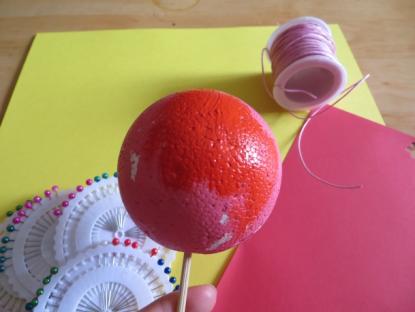 Necháme ju vyschnúť. (obr. 3)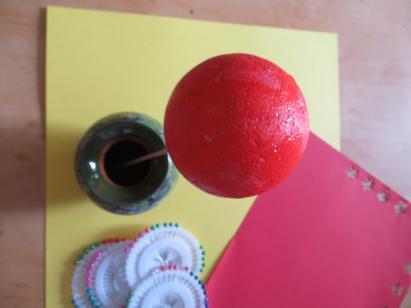 Medzitým s dierkovačom na papier vystrihneme z farebného papiera farebné kvety. (obr. 4, 5.)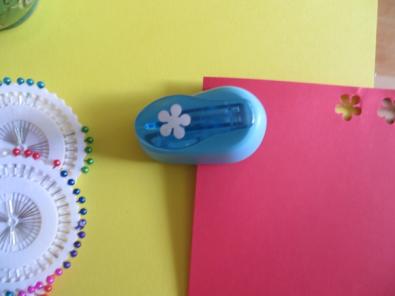 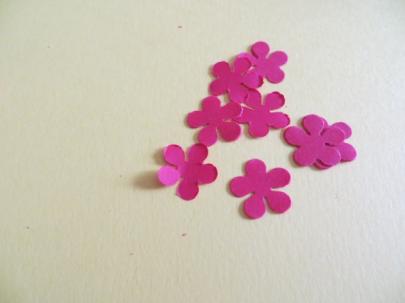 Vystrihnuté kvety pripevníme farebným špendlíkom na polystyrénovú guľu. (obr.6) 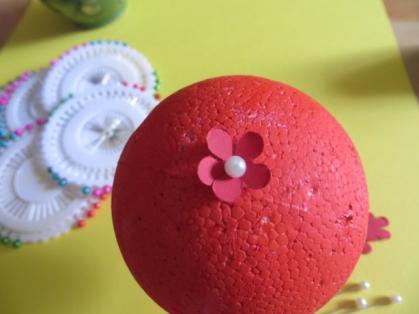 Postupne pripevníme kvety na celú guľu. (obr.7)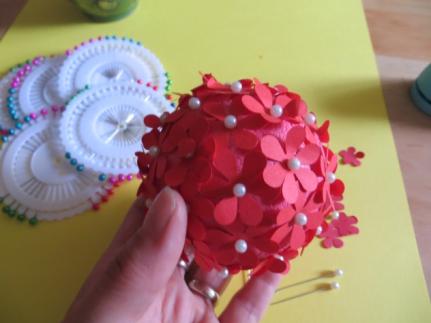 Cez stred prepichneme špajdľu (ihlu) tak, aby urobila v polystyrénovej guli dieru, do ktorej sa prevlečie šnúrka. (obr. 8, 9)  Ak vám to nejde, skúste šnúrku namotať na špajdľu, alebo  pripravte dlhý pevný drôt, ktorý  nachystáte ako ihlu s malou slučkou. (obr. 8, 9) Na konci šnúrky urobte uzol, alebo zaviažte malý korálik, aby vám šnúrka nevypadávala.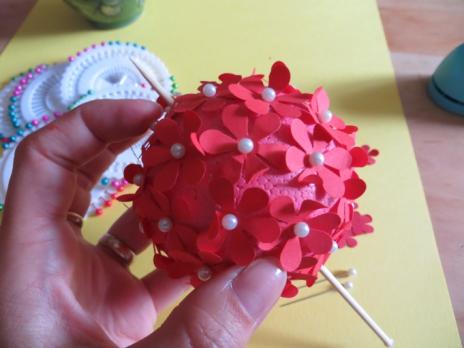 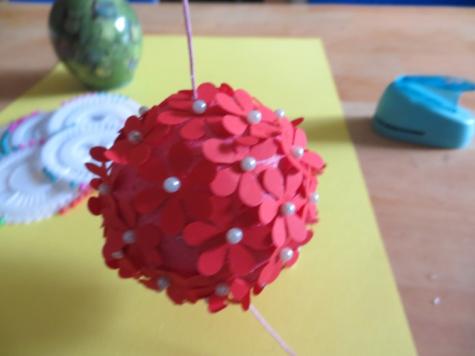 Farebné polystyrénové gule možno zavesiť do okna ako ozdobu, položiť na stôl ako dekoráciu, alebo zavesiť hoc aj na vstupné dvere. (obr. 10)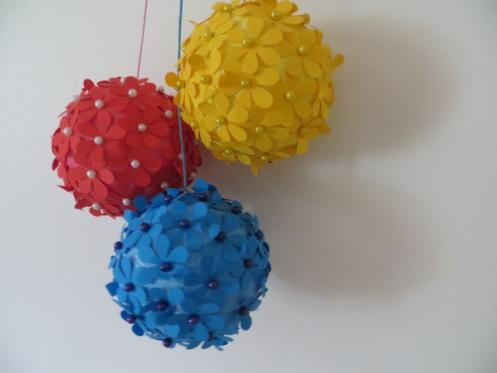 Pripravila Zuzka Karolová 